ПАМЯТКА АНТИТЕРРОРИСТИЧЕСКОЙ БЕЗОПАСНОСТИУважаемые жители и гости Боготольского района!В период с 15 по17 марта 2024 года на всей территории России пройдёт мероприятие, которое определит развитие нашей страны на ближайшие несколько лет – выборы Президента Российской Федерации. Учитывая высокую социально-политическую значимость данного мероприятия, а также, что в этот день может вызвать недовольство и спровоцировать негативные действия радикально настроенных лиц, антитеррористическая комиссия муниципального образования «Боготольский район» напоминает о неукоснительном соблюдении гражданами мер антитеррористической безопасности.      Во время проведения мероприятий с массовым пребыванием людей будьте внимательны и осторожны: старайтесь держаться в стороне от скопления групп людей, в первую очередь в местах несанкционированных протестных акций;обращайте внимание на подозрительных людей, ведущих себя либо чрезмерно осторожно, либо наоборот – привлекая к себе излишнее внимание;сторонитесь и фиксируйте регистрационные номера транспортных средств, припаркованных с явными нарушениями правил дорожного движения, старайтесь запоминать приметы лиц, производящих погрузку и выгрузку из этих автомобилей грузов в мешках, ящиках, коробках, упаковках и т.п.;в случае возникновения беспорядков при проведении общественных мероприятий, не поддавайтесь панике, спокойно покиньте место происшествия;если вдруг началась активизация сил безопасности и правоохранительных органов, ни в коем случае не проявляйте любопытства, идите в противоположную сторону, но не бегом, чтобы Вас не приняли за нарушителя, при этом беспрекословно выполняйте требования сотрудников полиции;при взрыве или начале стрельбы немедленно падайте на землю, лучше под прикрытие (бордюр, торговую палатку, машину и т.п.), для большей безопасности накройте голову руками, и при первой же возможности покиньте место происшествия, не создавая при этом «давку»;в случае попытки какого-либо транспортного средства прорваться через ограждение места проведения мероприятия и возникновении опасности его наезда на людей, немедленно подайте сигнал об опасности окружающим, примите возможные меры, чтобы минимизировать количество пострадавших, особенно детей и пожилых людей, и ни в коем случае не приближайтесь к нему после остановки. Ни в коем случае не прикасайтесь к бесхозным вещам (на улице, в подъезде, магазине, торговом центре, кафе, кинотеатре, общественном транспорте и т.д.):не пытайтесь заглянуть в них и проверить содержимое, не трогайте, не вскрывайте, не пинайте ногами – в ней может находиться взрывное устройство,зафиксируйте место и время её обнаружения,привлеките внимание находящихся поблизости сотрудников полиции, охраны и обычных граждан, постарайтесь сделать так, чтобы прохожие отошли как можно дальше,дождитесь прибытия оперативной группы, помните, вы являетесь важным свидетелем.О всех подозрительных предметах, людях и происшествиях немедленно сообщите в оперативные службы по следующим телефонам:Дежурная часть МО МВД России «Боготольский»: 102, 8(39-157)2-63-50, 8(39-157)2-63-51 (круглосуточно);Дежурный отделения г. Ачинска УФСБ России по Красноярскому краю: 8(39-151)9-76-10 (круглосуточно);Аварийно-спасательная служба 33-ПСЧ 2-ПСО ФПС ГПС ГУ МЧС России по Красноярскому краю: 8(39-157)2-51-28; 101 (круглосуточно);Отдел вневедомственной охраны по Ачинскому району-филиал ФГКУ «УВО ВНГ России по Красноярскому краю»: 8(39-151)7-73-11; 8-983-207-76-00; Диспетчер ЕДДС Боготольского района: 112, 8(39-157)2-53-99, 8-962-069-67-74  (круглосуточно)ПОМНИТЕ!соблюдение указанных правил поможет сохранить жизнь и здоровье Вам и Вашим близким!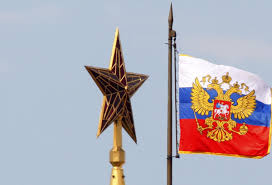 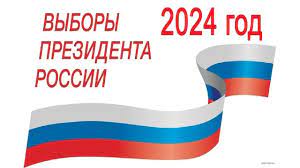 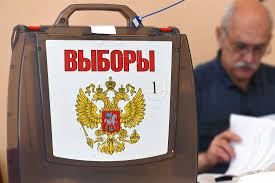 